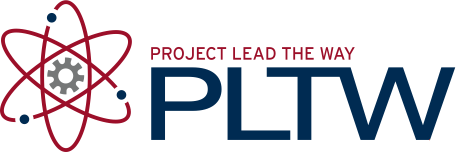 IntroductionUse the text below to recreate your own program. This program will be used to drive the propeller.EquipmentComputer with ROBOTC softwareProcedureOpen the ROBOTC software.Click File then New File.The program body should be empty. If it is not then select all the text in the main program window and press the delete key on the keyboard.Select the text below and copy into the blank ROBOTC program.#pragma config(Sensor, dgtl1,  start,               sensorTouch)#pragma config(Motor,  port1,           propeller,     tmotorNormal, openLoop)//*!!Code automatically generated by 'ROBOTC' configuration wizard               !!*///*  Project Title: Activity 1.2.3 Airfoil ROBOTC Program  Team Members: AE Curriculum Team  Date:  Section:  Task Description:  Program operates a propeller installed on a shaft driven by chain and sprocket arrangement.  Pseudocode:  While bump switch (start) is not pressed, leave motor connected to port 1 off.  When bump switch is pressed turn on motor connected to motor port #1  Repeat steps above indefinately*/task main(){	wait1Msec(2000);						// Robot waits for 2000 milliseconds before executing program	while(1==1)                 // Program runs infinately	{	  while(SensorValue(start) == 0)		// Loop while robot's bumper/touch sensor isn't pressed in    {     	motor[propeller] = 0;		        // Propeller on port1 is stopped    }	  motor[propeller] = 127;		       // Propeller on port1 is run at full (127) power forward  }}Activity 1.2.3b Airfoil ROBOTC Program – VEX